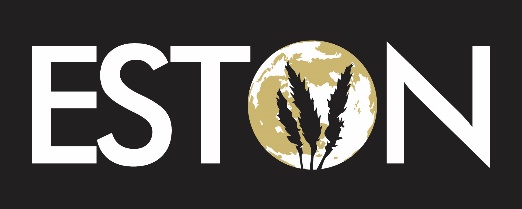 Town of Eston 2021 Strategic PrioritiesAs of February 2021Overarching PrinciplesDecisions and projects will be approached with the following themes in mind:Overarching Areas of FocusKey projects and activities in 2021 will be based on the following four areas of focus or ‘pillars’:PlanningContinue with the asset management plan with Munisoft.Explore options and develop a plan for the concrete slab at the AGT Community Centre.Capital and InfrastructureCompletion of the water meters and auto read project that was started in 2019, we currently are 75% complete.Implement a scale at the landfill to ensure operational needs and efficiencies are achieved with the long-term goal of being Regional. The anticipated completion date, summer of 2021Infrastructure, continue with the sewer lining project, we are currently at 75% complete.Paving Assessment, due to COVID this was not done in 2020 and hope to continue in 2021.Sidewalk grinding / cutting, to ensure community safety, due to COVID this was not done in 2020 and hope to continue in 2021.Infrastructure charge of $10.00, over 3 years. To be put into a reserve strictly for Water Treatment Plan upgrades.Serving the Community, Programming and EventsExplore and implement further administrative efficiencies and service offerings.   Continue to improve and update the website. Online campground booking.Explore fundraising opportunities as well as grant opportunities. Governance and PolicyContinue with the Joint Governance committee that is joint with the RM of Snipe Lake. Reviewing and updating key bylaws and policies from all departments.Getting all bylaws scanned and electronic as ell as updated on the website. Note that operations for the Health Care and Cemetery departments are overseen by the RM of Snipe Lake No. 259. For information on priorities for those departments, please contact the RM directly.Continuous ImprovementCustomer ServicePlanningCommunicationActivities will be approached with a goal of achieving excellence and being better at what we do and how we do it every day.We will approach changes with improvement to and enhancement of the end user experience in mind.We will undergo sound planning processes that will assist in preparing us for the future and maintaining a sustainable community.We will strive to enhance communication and connectedness internally, externally and with key partners and stakeholders.Planning Capital and InfrastructureServing the Community, Programming and EventsGovernance and Policy